Smartfony Xiaomi 5,5 cala - naprawdę dobry wybór!Smartfony Xiaomi 5,5 cala to ten typ telefonów, które potrafią zaskoczyć. Po niskiej cenie nie spodziewasz się jakości, która posłuży Ci latami - a właśnie to oferują Ci producenci Xiaomi! Przyjrzyjmy się dziś kilku najciekawszym modelom, na które warto zwrócić uwagę.Smartfony Xiaomi 5,5 cala - najciekawsze przykładyXiaomi Redmi Note 4X BlackŚwietny telefon w rozsądnej cenie, polskie menu bez brandingu operatorów, oprogramowanie MIUI global, brak simlocka, najnowsza wersja oprogramowania... Aparat ma 13 Mpx, przedni - 5 Mpx.Xiaomi Redmi Note 3 PROTo z kolei jeden ze smartfonów Xiaomi 5,5 cala, który pozwala na korzystanie z wygodnego aparatu i wiele więcej. Szukasz smartfona poniżej 1000 zł? Nie mogłeś trafić lepiej!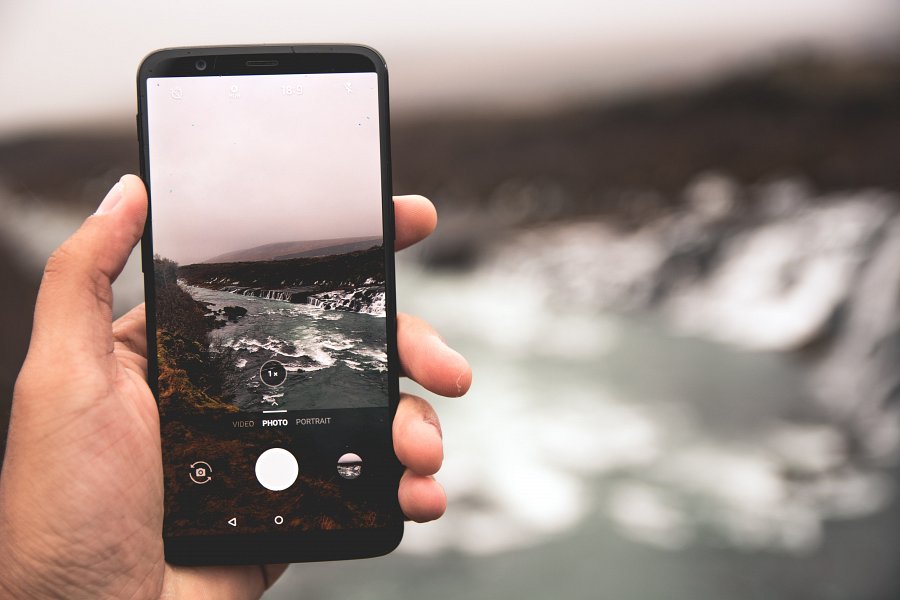 Dlaczego warto?Stosunek jakość-cena to najczęściej powtarzane plusy, którymi szczycą się producenci smartfonów Xiaomi 5,5 cala. Co więcej - naprawdę mają rację! Jeśli przyjrzeć się opiniom użytkowników online, najczęściej znajdzie się dokładnie te słowa: świetny smartfon za bardzo dobrą cenę. Jeśli tak jest - trudno nie skorzystać z takiej okazji!Smartfony Xiaomi 5,5 cala dostępne na Ceneo.pl